DaltonNom: daltonNom complet: John DaltonNationalité: anglaisDécouverte: père de la théorie atomiqueAnecdote: daltonisme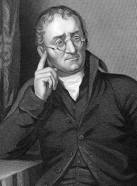 